High pressure hose & Discharge hose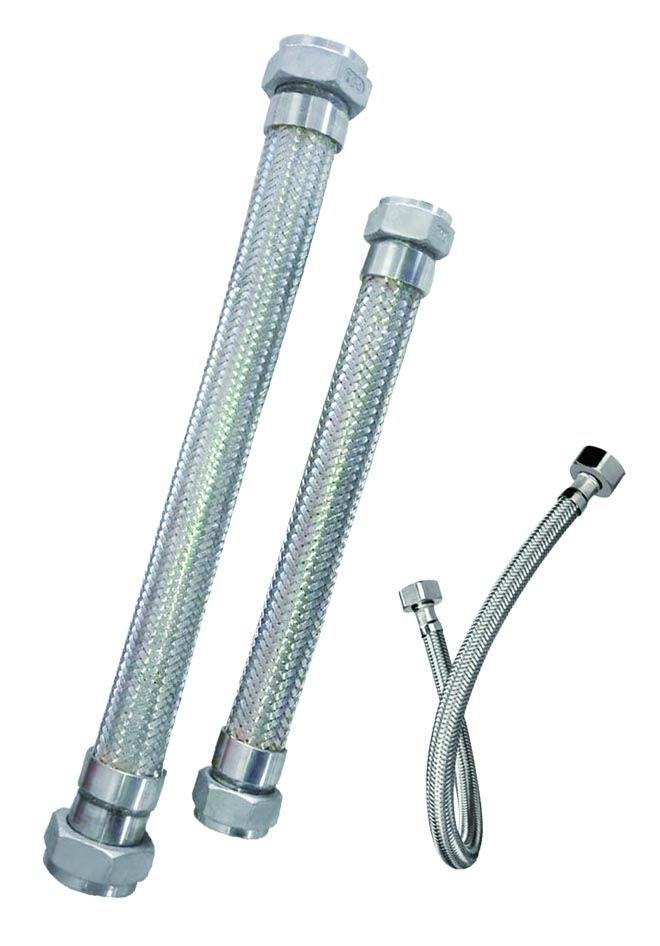 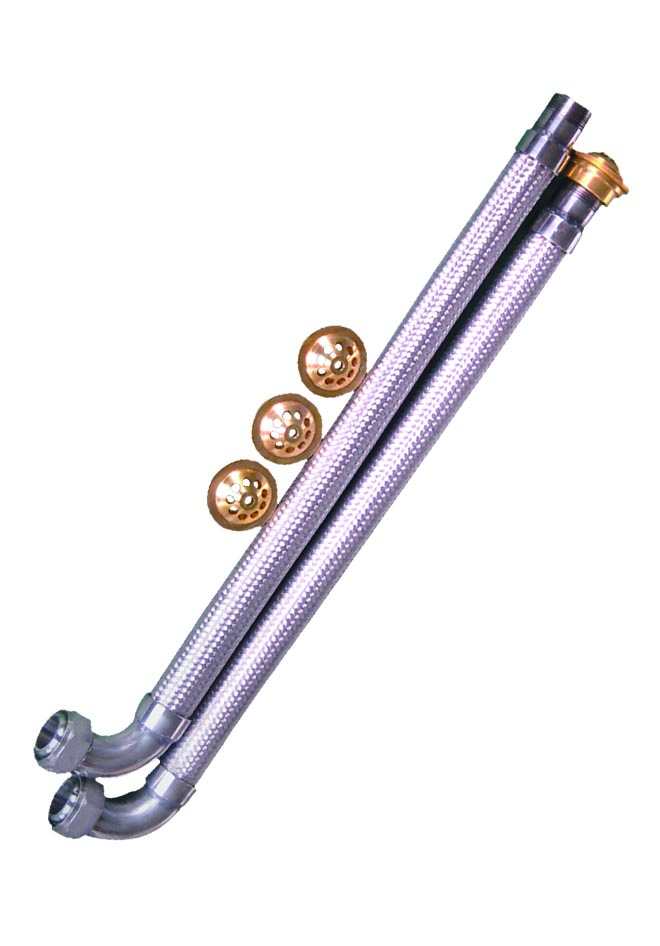 1 OverviewThe net system high pressure hose is connected between the fire extinguisher container valve and the manifold, and delivers the extinguish agent in the fire extinguisher cylinder to the manifold.The cabinet system discharge hose is connected between the fire extinguisher container valve and the nozzle on the cabinet, and deliver the extinguish agent in the fire extinguisher cylinder to the protected area.2 Technical ParameterThe net system high pressure hoseThe cabinet system discharge hose
ModelNominal diameterConnect threadNominal working pressureQRG32/832M48*28MPaQRG40/840M60*28MPaHRG16/17.216M27*1.517.2MPaModelNominal diameterConnect threadNominal working pressureQRG3232Rc3/8‘’5.3MPaQRG4040Rc3/4‘’5.3MPa